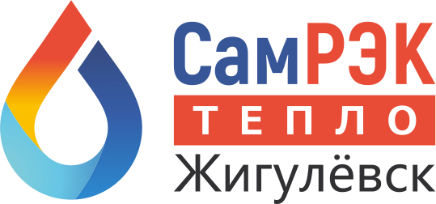 ОБЩЕСТВО С ОГРАНИЧЕННОЙ ОТВЕТСТВЕННОСТЬЮ«САМРЭК – ТЕПЛО ЖИГУЛЕВСК»Юр. адрес: 445350, Самарская область, город Жигулевск, улица Мира, дом 19, офис 1Почтовый адрес: 445350, Самарская область, город Жигулевск, улица Мира, дом 19, офис 1 ОГРН 1196313034829 ИНН 6382079233Протокол заседания комиссии по противодействию проявления коррупции в сфере деятельности Общества									    24.06.2022Председательствовал – председатель комиссии по противодействию проявлениям коррупции (далее – Комиссия) – генеральный директор Присутствовали члены комиссии:- секретарь референт- главный инженер - начальник цеха теплоэнергоустановок	Слушали:	По первому вопросу слушали председателя комиссии генерального директора об осуществлении регулярного контроля соблюдения внутренних процедур. Замечаний не выявлено.По второму вопросу слушали главного инженера о соблюдении Федерального закона "О противодействии коррупции" от 25.12.2008 N 273-ФЗ. За период с 28.03.2022 по настоящее время замечаний по данному вопросу не выявлено.По третьему вопросу слушали начальниак цеха теплоэнергоустановок о соблюдении действующих в Обществе корпоративных процедур. Замечаний не выявлено.Решили:По всем рассмотренным вопросам информацию принять к сведению.Результаты работы утвердить.Председатель комиссии	генеральный директор	    	____________________Члены комиссии:					секретарь референт		____________________						  главный инженер		____________________	     начальник цеха теплоэнергоустановок		____________________